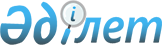 Об утверждении бюджета города Петропавловск на 2024 - 2026 годыРешение Петропавловского городского маслихата Северо-Казахстанской области от 27 декабря 2023 года № 1
      Сноска. Вводится в действие с 01.01.2024 в соответствии с пунктом 7 настоящего решения.
      В соответствии со статьей 9 Бюджетного кодекса Республики Казахстан, подпунктом 1) пункта 1 статьи 6 Закона Республики Казахстан "О местном государственном управлении и самоуправлении в Республике Казахстан", Петропавловский городской маслихат РЕШИЛ:
      1. Утвердить бюджет города Петропавловска на 2024 – 2026 годы согласно приложениям 1, 2, 3 соответственно, в том числе на 2024 год в следующих объемах:
      1) доходы – 60 172 171 тысячи тенге: 
      налоговые поступления – 28 845 370 тысяч тенге;
      неналоговые поступления – 321 000 тысяч тенге;
      поступления от продажи основного капитала – 6 962 177 тысяч тенге;
      поступления трансфертов – 24 043 624 тысяч тенге;
      2) затраты – 52 692 807 тысячи тенге; 
      3) чистое бюджетное кредитование – -350 000 тысяч тенге:
      бюджетные кредиты – 0;
      погашение бюджетных кредитов – 350 000 тысяч тенге;
      4) сальдо по операциям с финансовыми активами – 0:
      приобретение финансовых активов – 0;
      поступления от продажи финансовых активов государства – 0;
      5) дефицит (профицит) бюджета – 7 829 364 тысячи тенге;
      6) финансирование дефицита (использование профицита) бюджета – -7 829 364 тысяч тенге:
      поступление займов – 1 873 798 тысяч тенге;
      погашение займов – 9 703 162 тысяч тенге;
      используемые остатки бюджетных средств – 0.
      2. Установить, что доходы городского бюджета на 2024 год формируются в соответствии с Бюджетным кодексом Республики Казахстан за счет следующих налоговых поступлений:
      1) корпоративный подоходный налог с юридических лиц, за исключением поступлений от субъектов крупного предпринимательства;
      2) налога на имущество физических и юридических лиц, индивидуальных предпринимателей, за исключением налога на имущество физических лиц по объектам обложения данным налогом, находящимся на территории города районного значения, сельского округа;
      3) земельного налога, за исключением земельного налога на земли населенных пунктов с физических и юридических лиц на земельные участки, находящиеся на территории города районного значения;
      4) налога на транспортные средства, за исключением налога на транспортные средства:
      с физических лиц, место жительства которых находится на территории города районного значения;
      с юридических лиц, место нахождения которых, указываемое в их учредительных документах, располагается на территории города районного значения;
      5) акцизов на:
      алкогольную продукцию, произведенную на территории Республики Казахстан;
      бензин (за исключением авиационного) и дизельное топливо;
      6) платы за пользование земельными участками;
      7) лицензионного сбора за право занятия отдельными видами деятельности;
      8) платы за пользование лицензиями на занятие отдельными видами деятельности;
      9) платы за размещение наружной (визуальной) рекламы на открытом пространстве за пределами помещений в городе областного значения, в полосе отвода автомобильных дорог общего пользования, проходящих через территорию города областного значения;
      10) государственной пошлины, кроме консульского сбора и государственных пошлин, зачисляемых в республиканский бюджет.
      3. Установить, что доходы городского бюджета формируются за счет следующих неналоговых поступлений:
      1) доходов от аренды имущества коммунальной собственности города областного значения, за исключением доходов от аренды имущества коммунальной собственности города областного значения, находящегося в управлении акимов города районного значения, сельского округа;
      2) доходы от аренды жилищ из жилищного фонда, находящегося в коммунальной собственности;
      3) поступления от реализации бесхозяйного имущества, имущества, безвозмездно перешедшего в установленном порядке в коммунальную собственность;
      4) поступления денег от проведения государственных закупок, организуемых государственными учреждениями, финансируемыми из местного бюджета;
      5) прочие штрафы, пени, санкции, взыскания, налагаемые государственными учреждениями, финансируемыми из местного бюджета;
      6) прочие неналоговые поступления в местный бюджет.
      4. Установить, что доходы городского бюджета формируются за счет следующих поступлений от продажи основного капитала: 
      1) денег от продажи государственного имущества, закрепленного за государственными учреждениями, финансируемыми из бюджета города областного значения;
      2) поступления от продажи гражданам квартир;
      3) поступления от приватизации жилищ из государственного жилищного фонда;
      4) поступлений от продажи земельных участков, за исключением земельных участков сельскохозяйственного назначения;
      5) платы за продажу права аренды земельных участков.
      5. Учесть в городском бюджете на 2024 год поступление целевых трансфертов и кредитов из областного бюджета, в том числе на: 
      1) изъятие, в том числе путем выкупа земельных участков для государственных надобностей и связанное с этим отчуждение недвижимого имущества;
      2) обеспечение жильем отдельных категорий граждан;
      3) развитие системы водоснабжения и водоотведения
      4) субсидирование пассажирских перевозок по социально значимым городским (сельским), пригородным и внутрирайонным сообщениям (субсидирование затрат перевозчиков согласно методикам); 
      5) развитие инженерной инфраструктуры в рамках Государственной программы развития регионов до 2025 года;
      6) проектирование и (или) строительство, реконструкция жилья коммунального жилищного фонда;
      7) строительство новых объектов и реконструкция имеющихся объектов;
      8) строительство жилого микрорайона Копай в границах улиц Заводская – проезд Жамбыла – Крепостная – Ауэзова в г. Петропавловске СКО. Наружные инженерные сети и благоустройство (8 пусковой комплекс);
      9) проект детальной планировки жилого микрорайона Копай в границах улиц Заводская – проезд Жамбыла – Крепостная – Ауэзова; 
      10) многоквартирный жилой комплекс на пересечении улиц Жамбыла – Партизанская – Парковая в г. Петропавловске" (наружные сети водопровода и канализации);
      11) многоквартирный жилой комплекс на пересечении улиц Жамбыла – Партизанская – Парковая в г. Петропавловске (наружные сети электроснабжения 10 кВ, Трансформаторная подстанция);
      12) строительство 72-х квартирного жилого дома № 2 в границах улиц Парковая – Ауэзова – Таштитова – Порфирьева в г. Петропавловске СКО (внешние инженерные сети и благоустройство территории);
      13) развитие и обустройство инженерно-коммуникационной инфраструктуры поселка Солнечный-2. 2-очередь. Электроснабжение;
      14) строительство 5-ти этажного 75-ти квартирного жилого дома по улице Жукова, в г. Петропавловске, СКО (внешние инженерные сети и благоустройство территории);
      14) строительство трех 100 квартирных жилых домов в микрорайоне "Береке" в г. Петропавловске дома 1, 2 и 3 (наружные инженерные сети электроснабжения);
      15) строительство трех 100 квартирных жилых домов в микрорайоне "Береке" в г. Петропавловске дома 4, 5, 6 (наружные инженерные сети электроснабжения);
      17) строительство инженерной инфраструктуры и благоустройство территории многоэтажного жилого комплекса по ул. Жамбыла – Крылова – Горького – Б. Петрова (Сети электроснабжения);
      18) строительство инженерной инфраструктуры и благоустройство территории многоэтажного жилого комплекса по ул. Жамбыла – Крылова – Горького – Б. Петрова в г. Петропавловске, Северо-Казахстанской области (теплоснабжение, наружный водопровод и наружная канализация, благоустройство);
      19) строительство крупнопанельного двухсекционного 17-ти этажного жилого дома по ул. Горького – Крылова – Алтынсарина – Порфирьева, в г. Петропавловске, Северо-Казахстанской области (теплоснабжение, наружный водопровод и наружная канализация, телефонизация, благоустройство);
      20) развитие и обустройство инженерно-коммуникационной инфраструктуры микрорайона "Жас-Оркен" в г. Петропавловске СКО (разводящие электрические сети);
      21) строительство инженерных сетей и благоустройство территории к 72-х квартирным жилым домам № 1, № 2; 126-ти квартирному жилому дому № 1 в границах улиц Чкалова – Ш. Валиханова – Г. Мусрепова – Н. Назарбаева в г. Петропавловске СКО;
      22) строительство инженерной инфраструктуры и благоустройство территории многоэтажных жилых домов по ул. Горького – Таштитова – Позолотина – Алтынсарина в г. Петропавловске Северо-Казахстанской области (теплоснабжение, наружный водопровод и наружная канализация, телефонизация, электроснабжение);
      23) строительство 144-х квартирного жилого дома в границах улиц Парковая – Порфирьева – Ауэзова – Таштитова в г. Петропавловске СКО (внешние инженерные сети и благоустройство территории);
      24) строительство тепломагистрали № 5 с заменой двух тепловых сетей диаметрами 2 Ду 200-300-400 мм на одну тепловую сеть 2 Ду 600 мм от ТК-5-20 до НС "Орман" с переподключением пос. Борки на проектируемую тепловую сеть 2 Ду 600 мм;
      25) строительство жилого микрорайона Копай в границах улиц Заводская – проезд Жамбыла – Крепостная – Ауэзова в городе Петропавловске. Наружные инженерные сети и благоустройство (5 пусковой комплекс);
      26) строительство жилого микрорайона Копай в границах улиц Заводская – проезд Жамбыла – Крепостная – Ауэзова в городе Петропавловске. Наружные инженерные сети и благоустройство (6 пусковой комплекс);
      27) строительство жилого микрорайона Копай в границах улиц Заводская – проезд Жамбыла – Крепостная – Ауэзова в городе Петропавловске. Наружные инженерные сети и благоустройство (7 пусковой комплекс);
      28) развитие и обустройство инженерно-коммуникационной инфраструктуры в микрорайоне "Жас-Оркен" в городе Петропавловске. 2 очередь. (Канализация);
      29) проект детальной планировки жилого микрорайона Копай в границах улиц Заводская – проезд Жамбыла – Крепостная – Ауэзова в городе Петропавловске. Внутриквартальные инженерные сети и проезды;
      30) строительство тепломагистрали 2 Ду 1000 мм по ул. Промышленная – Жукова от ТП-405 до ТП-5-17 в г. Петропавловск СКО;
      31) разработка схем градостроительного развития территории района, генеральных планов городов районного (областного) значения, поселков и иных сельских населенных пунктов;
      32) приобретение помещений, зданий, сооружений, передаточных устройств;
      33) строительство наружных сетей теплоснабжения для тепличного комплекса по адресу: СКО, г. Петропавловск, ул. Я. Гашека, 26.
      6. Утвердить резерв местного исполнительного органа города на 2024 год в сумме 576 663 тысяч тенге.
      7. Настоящее решение вводится в действие с 1 января 2024 года. Бюджет города Петропавловска на 2024 год Бюджет города Петропавловска на 2025 год Бюджет города Петропавловска на 2026 год
					© 2012. РГП на ПХВ «Институт законодательства и правовой информации Республики Казахстан» Министерства юстиции Республики Казахстан
				
      Председатель Петропавловского городского маслихата 

А. Бердагулов
Приложение 1к решению маслихатагорода Петропавловскаот 27 декабря 2023 года № 1
Категория
Категория
Категория
Категория
Сумма (тысяч тенге)
Класс
Класс
Класс
Сумма (тысяч тенге)
Подкласс
Подкласс
Сумма (тысяч тенге)
Наименование
Сумма (тысяч тенге)
1) Доходы
60 172 171
1
Налоговые поступления
28 845 370
01
КПН,с юридических лиц, за исключением поступлений от субъектов крупного предпринимательства
6 634 000
1
КПН,с юридических лиц, за исключением поступлений от субьектов крупного предпринимательства
6 634 000
04
Hалоги на собственность
3 542 234
1
Hалоги на имущество
2 135 758
3
Земельный налог
160 571
4
Hалог на транспортные средства
1 245 905
05
Внутренние налоги на товары, работы и услуги
17 217 251
2
Акцизы
16 576 373
3
Поступления за использование природных и других ресурсов
140 878
4
Сборы за ведение предпринимательской и профессиональной деятельности
500 000
08
Обязательные платежи, взимаемые за совершение юридически значимых действий и (или) выдачу документов уполномоченными на то государственными органами или должностными лицами
1 451 885
1
Государственная пошлина
1 451 885
2
Неналоговые поступления
321 000
01
Доходы от государственной собственности
105 000
5
Доходы от аренды имущества, находящегося в государственной собственности
100 000
9
Прочие доходы от государственной собственности
5 000
03
Поступления денег от проведения государственных закупок, организуемых государственными учреждениями, финансируемыми из государственного бюджета
3 000
1
Поступления денег от проведения государственных закупок, организуемых государственными учреждениями, финансируемыми из государственного бюджета
3 000
06
Прочие неналоговые поступления
213 000
1
Прочие неналоговые поступления
213 000
3
Поступления от продажи основного капитала
6 962 177
01
Продажа государственного имущества, закрепленного за государственными учреждениями
6 466 373
1
Продажа государственного имущества, закрепленного за государственными учреждениями
6 466 373
03
Продажа земли и нематериальных активов
495 804
1
Продажа земли
214 000
2
Продажа нематериальных активов
281 804
4
Поступления трансфертов
24 043 624
02
Трансферты из вышестоящих органов государственного управления
24 043 624
2
Трансферты из областного бюджета
24 043 624
Функциональная группа
Функциональная группа
Функциональная группа
Функциональная группа
Администратор бюджетных программ
Администратор бюджетных программ
Администратор бюджетных программ
Программа
Программа
Наименование
2) Затраты
52 692 807
01
Государственные услуги общего характера
1 132 726
112
Аппарат маслихата района (города областного значения)
59 702
001
Услуги по обеспечению деятельности маслихата района (города областного значения)
59 702
122
Аппарат акима района (города областного значения)
624 676
001
Услуги по обеспечению деятельности акима района (города областного значения)
624 676
459
Отдел экономики и финансов района (города областного значения)
137 683
001
Услуги по реализации государственной политики в области формирования и развития экономической политики, государственного планирования, исполнения бюджета и управления коммунальной собственностью района (города областного значения)
112 891
003
Проведение оценки имущества в целях налогообложения
13 172
010
Приватизация, управление коммунальным имуществом, постприватизационная деятельность и регулирование споров, связанных с этим
11 620
475
Отдел предпринимательства, сельского хозяйства и ветеринарии района (города областного значения)
58 664
001
Услуги по реализации государственной политики на местном уровне в области развития предпринимательства, сельского хозяйства и ветеринарии
58 664
458
Отдел жилищно-коммунального хозяйства, пассажирского транспорта и автомобильных дорог района (города областного значения)
208 452
001
Услуги по реализации государственной политики на местном уровне в области жилищно-коммунального хозяйства, пассажирского транспорта и автомобильных дорог
208 452
805
Отдел государственных закупок района (города областного значения)
43 549
001
Услуги по реализации государственных закупок на местном уровне
43 549
02
Оборона
93 914
122
Аппарат акима района (города областного значения)
93 914
005
Мероприятия в рамках исполнения всеобщей воинской обязанности
93 914
06
Социальная помощь и социальное обеспечение
3 016 977
451
Отдел занятости и социальных программ района (города областного значения)
3 016 977
001
Услуги по реализации государственной политики на местном уровне в области обеспечения занятости и реализации социальных программ для населения
201 986
005
Государственная адресная социальная помощь
290 094
006
Оказание жилищной помощи
12 805
007
Социальная помощь отдельным категориям нуждающихся граждан по решениям местных представительных органов
659 358
010
Материальное обеспечение детей-инвалидов, воспитывающихся и обучающихся на дому
14 122
011
Оплата услуг по зачислению, выплате и доставке пособий и других социальных выплат
1 980
013
Социальная адаптация лиц, не имеющих определенного местожительства
179 838
014
Оказание социальной помощи нуждающимся гражданам на дому
311 363
017
Обеспечение нуждающихся инвалидов протезно-ортопедическими, сурдотехническими и тифлотехническими средствами, специальными средствами передвижения, обязательными гигиеническими средствами, а также предоставление услуг санаторно-курортного лечения, специалиста жестового языка, индивидуальных помощников в соответствии с индивидуальной программой реабилитации инвалида
1 273 758
050
Обеспечение прав и улучшение качества жизни инвалидов в Республике Казахстан
38 665
054
Размещение государственного социального заказа в неправительственных организациях
33 008
07
Жилищно-коммунальное хозяйство
22 963 141
472
Отдел строительства, архитектуры и градостроительства района (города областного значения)
12 300 618
003
Проектирование и (или) строительство, реконструкция жилья коммунального жилищного фонда
1 873 798
004
Проектирование, развитие и (или) обустройство инженерно-коммуникационной инфраструктуры
10 426 820
458
Отдел жилищно-коммунального хозяйства, пассажирского транспорта и автомобильных дорог района (города областного значения)
10 612 159
002
Изъятие, в том числе путем выкупа земельных участков для государственных надобностей и связанное с этим отчуждение недвижимого имущества
1 000 000
004
Обеспечение жильем отдельных категорий граждан
4 303 114
012
Функционирование системы водоснабжения и водоотведения
1 000 000
015
Освещение улиц в населенных пунктах
1 706 189
016
Обеспечение санитарии населенных пунктов
150 000
017
Содержание мест захоронений и захоронение безродных
27 000
018
Благоустройство и озеленение населенных пунктов
1 784 900
026
Организация эксплуатации тепловых сетей, находящихся в коммунальной собственности районов (городов областного значения)
203 889
029
Развитие системы водоснабжения и водоотведения 
437 067
479
Отдел жилищной инспекции района (города областного значения)
50 364
001
Услуги по реализации государственной политики на местном уровне в области жилищного фонда
50 364
08
Культура, спорт, туризм и информационное пространство
774 855
457
Отдел культуры, развития языков, физической культуры и спорта района (города областного значения)
458 762
001
Услуги по реализации государственной политики на местном уровне в области культуры, развития языков, физической культуры и спорта
69 003
003
Поддержка культурно-досуговой работы
264 545
006
Функционирование районных (городских) библиотек
97 839
007
Развитие государственного языка и других языков народа Казахстана
3 375
009
Проведение спортивных соревнований на районном (города областного значения) уровне
24 000
456
Отдел внутренней политики района (города областного значения)
316 093
001
Услуги по реализации государственной политики на местном уровне в области информации, укрепления государственности и формирования социального оптимизма граждан
170 757
002
Услуги по проведению государственной информационной политики
112 730
003
Реализация мероприятий в сфере молодежной политики
32 606
10
Сельское, водное, лесное, рыбное хозяйство, особо охраняемые природные территории, охрана окружающей среды и животного мира, земельные отношения
99 734
463
Отдел земельных отношений района (города областного значения)
95 512
001
Услуги по реализации государственной политики в области регулирования земельных отношений на территории района (города областного значения)
90 705
006
Землеустройство, проводимое при установлении границ районов, городов областного значения, районного значения, сельских округов, поселков, сел
4 807
475
Отдел предпринимательства, сельского хозяйства и ветеринарии района (города областного значения)
4 222
005
Обеспечение функционирования скотомогильников (биотермических ям)
4 222
11
Промышленность, архитектурная, градостроительная и строительная деятельность
1 472 859
472
Отдел строительства, архитектуры и градостроительства района (города областного значения)
1 472 859
001
Услуги по реализации государственной политики на местном уровне в области строительства, архитектуры и градостроительства 
151 711
013
Разработка схем градостроительного развития территории района, генеральных планов городов районного (областного) значения, поселков и иных сельских населенных пунктов
138 668
015
Капитальные расходы государственного органа
1 180 000
056
Строительство приютов, пунктов временного содержания для животных
2 480
12
Транспорт и коммуникации
5 160 000
458
Отдел жилищно-коммунального хозяйства, пассажирского транспорта и автомобильных дорог района (города областного значения)
5 160 000
023
Обеспечение функционирования автомобильных дорог
2 460 000
037
Субсидирование пассажирских перевозок по социально значимым городским (сельским), пригородным и внутрирайонным сообщениям
2 700 000
13
Прочие
5 012 197
459
Отдел экономики и финансов района (города областного значения)
576 663
012
Резерв местного исполнительного органа района (города областного значения)
576 663
472
Отдел строительства, архитектуры и градостроительства района (города областного значения)
435 534
026
Развитие индустриальной инфраструктуры в рамках Государственной программы поддержки и развития бизнеса "Дорожная карта бизнеса-2025"
35 534
040
Развитие объектов государственных органов
400 000
458
Отдел жилищно-коммунального хозяйства, пассажирского транспорта и автомобильных дорог района (города областного значения)
4 000 000
043
Развитие инженерной инфраструктуры в рамках Программы развития регионов до 2025 года
4 000 000
14
Обслуживание долга
53 443
459
Отдел экономики и финансов района (города областного значения)
53 443
021
Обслуживание долга местных исполнительных органов по выплате вознаграждений и иных платежей по займам из областного бюджета
53 443
15
Трансферты
12 912 961
459
Отдел экономики и финансов района (города областного значения)
12 912 961
024
Целевые текущие трансферты из нижестоящего бюджета на компенсацию потерь вышестоящего бюджета в связи с изменением законодательства
12 912 961
3) Чистое бюджетное кредитование
-350 000
Бюджетные кредиты
0
5
Погашение бюджетных кредитов
350 000
01
Погашение бюджетных кредитов
350 000
1
Погашение бюджетных кредитов, выданных из государственного бюджета 
350 000
4) Сальдо по операциям с финансовыми активами
0
Приобретение финансовых активов
0
Поступления от продажи финансовых активов государства
0
5) Дефицит (профицит) бюджета
7 829 364
6) Финансирование дефицита (использование профицита) бюджета
-7 829 364
Категория
Категория
Категория
Категория
Класс
Класс
Класс
Подкласс
Подкласс
Наименование
7
Поступления займов
1 873 798
01
Внутренние государственные займы
1 873 798
2
Договоры займа
1 873 798
Функциональная группа
Функциональная группа
Функциональная группа
Функциональная группа
Администратор бюджетных программ
Администратор бюджетных программ
Администратор бюджетных программ
Программа
Программа
Наименование
16
Погашение займов
9 703 162
459
Отдел экономики и финансов района (города областного значения)
9 703 162
005
Погашение долга местного исполнительного органа перед вышестоящим бюджетом
9 703 162Приложение 2к решению маслихатагорода Петропавловскаот 27 декабря 2023 года № 1
Категория
Категория
Категория
Категория
Сумма (тысяч тенге)
Класс
Класс
Класс
Сумма (тысяч тенге)
Подкласс
Подкласс
Сумма (тысяч тенге)
Наименование
Сумма (тысяч тенге)
1) Доходы
63 533 911
1
Налоговые поступления
29 536 374
01
КПН,с юридических лиц, за исключением поступлений от субъектов крупного предпринимательства
6 840 000
1
КПН,с юридических лиц, за исключением поступлений от субьектов крупного предпринимательства
6 840 000
04
Hалоги на собственность
3 772 479
1
Hалоги на имущество
2 274 582
3
Земельный налог
171 008
4
Hалог на транспортные средства
1 326 889
05
Внутренние налоги на товары, работы и услуги
17 377 637
2
Акцизы
16 695 102
3
Поступления за использование природных и других ресурсов
150 035
4
Сборы за ведение предпринимательской и профессиональной деятельности
532 500
08
Обязательные платежи, взимаемые за совершение юридически значимых действий и (или) выдачу документов уполномоченными на то государственными органами или должностными лицами
1 546 258
1
Государственная пошлина
1 546 258
2
Неналоговые поступления
349 077
01
Доходы от государственной собственности
114 000
5
Доходы от аренды имущества, находящегося в государственной собственности
107 000
9
Прочие доходы от государственной собственности
7 000
03
Поступления денег от проведения государственных закупок, организуемых государственными учреждениями, финансируемыми из государственного бюджета
3 500
1
Поступления денег от проведения государственных закупок, организуемых государственными учреждениями, финансируемыми из государственного бюджета
3 500
06
Прочие неналоговые поступления
231 577
1
Прочие неналоговые поступления
231 577
3
Поступления от продажи основного капитала
8 042 001
01
Продажа государственного имущества, закрепленного за государственными учреждениями
7 517 001
1
Продажа государственного имущества, закрепленного за государственными учреждениями
7 517 001
03
Продажа земли и нематериальных активов
525 000
1
Продажа земли
240 000
2
Продажа нематериальных активов
285 000
4
Поступления трансфертов
25 606 460
02
Трансферты из вышестоящих органов государственного управления
25 606 460
2
Трансферты из областного бюджета
25 606 460
Функциональная группа
Функциональная группа
Функциональная группа
Функциональная группа
Администратор бюджетных программ
Администратор бюджетных программ
Администратор бюджетных программ
Программа
Программа
Наименование
2) Затраты
41 520 567
01
Государственные услуги общего характера
1 183 699
112
Аппарат маслихата района (города областного значения)
62 389
001
Услуги по обеспечению деятельности маслихата района (города областного значения)
62 389
122
Аппарат акима района (города областного значения)
652 786
001
Услуги по обеспечению деятельности акима района (города областного значения)
652 786
459
Отдел экономики и финансов района (города областного значения)
143 879
001
Услуги по реализации государственной политики в области формирования и развития экономической политики, государственного планирования, исполнения бюджета и управления коммунальной собственностью района (города областного значения)
117 971
003
Проведение оценки имущества в целях налогообложения
13 765
010
Приватизация, управление коммунальным имуществом, постприватизационная деятельность и регулирование споров, связанных с этим
12 143
475
Отдел предпринимательства, сельского хозяйства и ветеринарии района (города областного значения)
61 304
001
Услуги по реализации государственной политики на местном уровне в области развития предпринимательства, сельского хозяйства и ветеринарии
61 304
458
Отдел жилищно-коммунального хозяйства, пассажирского транспорта и автомобильных дорог района (города областного значения)
217 832
001
Услуги по реализации государственной политики на местном уровне в области жилищно-коммунального хозяйства, пассажирского транспорта и автомобильных дорог
217 832
805
Отдел государственных закупок района (города областного значения)
45 509
001
Услуги по реализации государственных закупок на местном уровне
45 509
02
Оборона
98 140
122
Аппарат акима района (города областного значения)
98 140
005
Мероприятия в рамках исполнения всеобщей воинской обязанности
98 140
06
Социальная помощь и социальное обеспечение
3 152 741
451
Отдел занятости и социальных программ района (города областного значения)
3 152 741
001
Услуги по реализации государственной политики на местном уровне в области обеспечения занятости и реализации социальных программ для населения
211 075
005
Государственная адресная социальная помощь
303 148
006
Оказание жилищной помощи
13 381
007
Социальная помощь отдельным категориям нуждающихся граждан по решениям местных представительных органов
689 029
010
Материальное обеспечение детей-инвалидов, воспитывающихся и обучающихся на дому
14 757
011
Оплата услуг по зачислению, выплате и доставке пособий и других социальных выплат
2 069
013
Социальная адаптация лиц, не имеющих определенного местожительства
187 931
014
Оказание социальной помощи нуждающимся гражданам на дому
325 374
017
Обеспечение нуждающихся инвалидов протезно-ортопедическими, сурдотехническими и тифлотехническими средствами, специальными средствами передвижения, обязательными гигиеническими средствами, а также предоставление услуг санаторно-курортного лечения, специалиста жестового языка, индивидуальных помощников в соответствии с индивидуальной программой реабилитации инвалида
1 331 077
050
Обеспечение прав и улучшение качества жизни инвалидов в Республике Казахстан
40 405
054
Размещение государственного социального заказа в неправительственных организациях
34 493
07
Жилищно-коммунальное хозяйство
23 996 482
472
Отдел строительства, архитектуры и градостроительства района (города областного значения)
12 854 146
003
Проектирование и (или) строительство, реконструкция жилья коммунального жилищного фонда
1 958 119
004
Проектирование, развитие и (или) обустройство инженерно-коммуникационной инфраструктуры
10 896 027
458
Отдел жилищно-коммунального хозяйства, пассажирского транспорта и автомобильных дорог района (города областного значения)
11 089 706
002
Изъятие, в том числе путем выкупа земельных участков для государственных надобностей и связанное с этим отчуждение недвижимого имущества
1 045 000
004
Обеспечение жильем отдельных категорий граждан
4 496 754
012
Функционирование системы водоснабжения и водоотведения
1 045 000
015
Освещение улиц в населенных пунктах
1 782 968
016
Обеспечение санитарии населенных пунктов
156 750
017
Содержание мест захоронений и захоронение безродных
28 215
018
Благоустройство и озеленение населенных пунктов
1 865 221
026
Организация эксплуатации тепловых сетей, находящихся в коммунальной собственности районов (городов областного значения)
213 064
029
Развитие системы водоснабжения и водоотведения 
456 735
479
Отдел жилищной инспекции района (города областного значения)
52 630
001
Услуги по реализации государственной политики на местном уровне в области жилищного фонда
52 630
08
Культура, спорт, туризм и информационное пространство
809 723
457
Отдел культуры, развития языков, физической культуры и спорта района (города областного значения)
479 406
001
Услуги по реализации государственной политики на местном уровне в области культуры, развития языков, физической культуры и спорта
72 108
003
Поддержка культурно-досуговой работы
276 450
006
Функционирование районных (городских) библиотек
102 242
007
Развитие государственного языка и других языков народа Казахстана
3 527
009
Проведение спортивных соревнований на районном (города областного значения) уровне
25 080
456
Отдел внутренней политики района (города областного значения)
330 317
001
Услуги по реализации государственной политики на местном уровне в области информации, укрепления государственности и формирования социального оптимизма граждан
178 441
002
Услуги по проведению государственной информационной политики
117 803
003
Реализация мероприятий в сфере молодежной политики
34 073
10
Сельское, водное, лесное, рыбное хозяйство, особо охраняемые природные территории, охрана окружающей среды и животного мира, земельные отношения
104 222
463
Отдел земельных отношений района (города областного значения)
99 810
001
Услуги по реализации государственной политики в области регулирования земельных отношений на территории района (города областного значения)
94 787
006
Землеустройство, проводимое при установлении границ районов, городов областного значения, районного значения, сельских округов, поселков, сел
5 023
475
Отдел предпринимательства, сельского хозяйства и ветеринарии района (города областного значения)
4 412
005
Обеспечение функционирования скотомогильников (биотермических ям)
4 412
11
Промышленность, архитектурная, градостроительная и строительная деятельность
1 539 138
472
Отдел строительства, архитектуры и градостроительства района (города областного значения)
1 539 138
001
Услуги по реализации государственной политики на местном уровне в области строительства, архитектуры и градостроительства 
158 538
013
Разработка схем градостроительного развития территории района, генеральных планов городов районного (областного) значения, поселков и иных сельских населенных пунктов
144 908
015
Капитальные расходы государственного органа
1 233 100
056
Строительство приютов, пунктов временного содержания для животных
2 592
12
Транспорт и коммуникации
5 392 200
458
Отдел жилищно-коммунального хозяйства, пассажирского транспорта и автомобильных дорог района (города областного значения)
5 392 200
023
Обеспечение функционирования автомобильных дорог
2 570 700
037
Субсидирование пассажирских перевозок по социально значимым городским (сельским), пригородным и внутрирайонным сообщениям
2 821 500
13
Прочие
5 237 746
459
Отдел экономики и финансов района (города областного значения)
602 613
012
Резерв местного исполнительного органа района (города областного значения)
602 613
472
Отдел строительства, архитектуры и градостроительства района (города областного значения)
455 133
026
Развитие индустриальной инфраструктуры в рамках Государственной программы поддержки и развития бизнеса "Дорожная карта бизнеса-2025"
37 133
040
Развитие объектов государственных органов
418 000
458
Отдел жилищно-коммунального хозяйства, пассажирского транспорта и автомобильных дорог района (города областного значения)
4 180 000
043
Развитие инженерной инфраструктуры в рамках Программы развития регионов до 2025 года
4 180 000
14
Обслуживание долга
6 476
459
Отдел экономики и финансов района (города областного значения)
6 476
021
Обслуживание долга местных исполнительных органов по выплате вознаграждений и иных платежей по займам из областного бюджета
6 476
15
Трансферты
0
459
Отдел экономики и финансов района (города областного значения)
0
024
Целевые текущие трансферты из нижестоящего бюджета на компенсацию потерь вышестоящего бюджета в связи с изменением законодательства
0
3) Чистое бюджетное кредитование
-372 750
Бюджетные кредиты
0
5
Погашение бюджетных кредитов
372 750
01
Погашение бюджетных кредитов
372 750
1
Погашение бюджетных кредитов, выданных из государственного бюджета 
372 750
4) Сальдо по операциям с финансовыми активами
0
Приобретение финансовых активов
0
Поступления от продажи финансовых активов государства
0
5) Дефицит (профицит) бюджета
6) Финансирование дефицита (использование профицита) бюджета
Категория
Категория
Категория
Категория
Класс
Класс
Класс
Подкласс
Подкласс
Наименование
7
Поступления займов
1 958 119
01
Внутренние государственные займы
1 958 119
2
Договоры займа
1 958 119
Функциональная группа
Функциональная группа
Функциональная группа
Функциональная группа
Администратор бюджетных программ
Администратор бюджетных программ
Администратор бюджетных программ
Программа
Программа
Наименование
16
Погашение займов
2 854 306
459
Отдел экономики и финансов района (города областного значения)
2 854 306
005
Погашение долга местного исполнительного органа перед вышестоящим бюджетом
2 854 306Приложение 3к решению маслихатагорода Петропавловскаот 27 декабря 2023 года № 1
Категория
Категория
Категория
Категория
Сумма (тысяч тенге)
Класс
Класс
Класс
Сумма (тысяч тенге)
Подкласс
Подкласс
Сумма (тысяч тенге)
Наименование
Сумма (тысяч тенге)
1) Доходы
66 458 872
1
Налоговые поступления
30 278 192
01
КПН,с юридических лиц, за исключением поступлений от субъектов крупного предпринимательства
7 050 139
1
КПН,с юридических лиц, за исключением поступлений от субьектов крупного предпринимательства
7 050 139
04
Hалоги на собственность
3 961 103
1
Hалоги на имущество
2 388 311
3
Земельный налог
179 559
4
Hалог на транспортные средства
1 393 233
05
Внутренние налоги на товары, работы и услуги
17 643 379
2
Акцизы
16 926 717
3
Поступления за использование природных и других ресурсов
157 537
4
Сборы за ведение предпринимательской и профессиональной деятельности
559 125
08
Обязательные платежи, взимаемые за совершение юридически значимых действий и (или) выдачу документов уполномоченными на то государственными органами или должностными лицами
1 623 570
1
Государственная пошлина
1 623 570
2
Неналоговые поступления
376 395
01
Доходы от государственной собственности
120 000
5
Доходы от аренды имущества, находящегося в государственной собственности
112 000
9
Прочие доходы от государственной собственности
8 000
03
Поступления денег от проведения государственных закупок, организуемых государственными учреждениями, финансируемыми из государственного бюджета
4 000
1
Поступления денег от проведения государственных закупок, организуемых государственными учреждениями, финансируемыми из государственного бюджета
4 000
06
Прочие неналоговые поступления
252 395
1
Прочие неналоговые поступления
252 395
3
Поступления от продажи основного капитала
8 917 503
01
Продажа государственного имущества, закрепленного за государственными учреждениями
8 372 503
1
Продажа государственного имущества, закрепленного за государственными учреждениями
8 372 503
03
Продажа земли и нематериальных активов
545 000
1
Продажа земли
250 000
2
Продажа нематериальных активов
295 000
4
Поступления трансфертов
26 886 783
02
Трансферты из вышестоящих органов государственного управления
26 886 783
2
Трансферты из областного бюджета
26 886 783
Функциональная группа
Функциональная группа
Функциональная группа
Функциональная группа
Администратор бюджетных программ
Администратор бюджетных программ
Администратор бюджетных программ
Программа
Программа
Наименование
2) Затраты
42 969 565
01
Государственные услуги общего характера
1 225 128
112
Аппарат маслихата района (города областного значения)
64 572
001
Услуги по обеспечению деятельности маслихата района (города областного значения)
64 572
122
Аппарат акима района (города областного значения)
675 634
001
Услуги по обеспечению деятельности акима района (города областного значения)
675 634
459
Отдел экономики и финансов района (города областного значения)
148 914
001
Услуги по реализации государственной политики в области формирования и развития экономической политики, государственного планирования, исполнения бюджета и управления коммунальной собственностью района (города областного значения)
122 100
003
Проведение оценки имущества в целях налогообложения
14 247
010
Приватизация, управление коммунальным имуществом, постприватизационная деятельность и регулирование споров, связанных с этим
12 568
475
Отдел предпринимательства, сельского хозяйства и ветеринарии района (города областного значения)
63 450
001
Услуги по реализации государственной политики на местном уровне в области развития предпринимательства, сельского хозяйства и ветеринарии
63 450
458
Отдел жилищно-коммунального хозяйства, пассажирского транспорта и автомобильных дорог района (города областного значения)
225 456
001
Услуги по реализации государственной политики на местном уровне в области жилищно-коммунального хозяйства, пассажирского транспорта и автомобильных дорог
225 456
805
Отдел государственных закупок района (города областного значения)
47 102
001
Услуги по реализации государственных закупок на местном уровне
47 102
02
Оборона
101 575
122
Аппарат акима района (города областного значения)
101 575
005
Мероприятия в рамках исполнения всеобщей воинской обязанности
101 575
06
Социальная помощь и социальное обеспечение
3 263 087
451
Отдел занятости и социальных программ района (города областного значения)
3 263 087
001
Услуги по реализации государственной политики на местном уровне в области обеспечения занятости и реализации социальных программ для населения
218 463
005
Государственная адресная социальная помощь
313 758
006
Оказание жилищной помощи
13 850
007
Социальная помощь отдельным категориям нуждающихся граждан по решениям местных представительных органов
713 145
010
Материальное обеспечение детей-инвалидов, воспитывающихся и обучающихся на дому
15 274
011
Оплата услуг по зачислению, выплате и доставке пособий и других социальных выплат
2 142
013
Социальная адаптация лиц, не имеющих определенного местожительства
194 508
014
Оказание социальной помощи нуждающимся гражданам на дому
336 762
017
Обеспечение нуждающихся инвалидов протезно-ортопедическими, сурдотехническими и тифлотехническими средствами, специальными средствами передвижения, обязательными гигиеническими средствами, а также предоставление услуг санаторно-курортного лечения, специалиста жестового языка, индивидуальных помощников в соответствии с индивидуальной программой реабилитации инвалида
1 377 665
050
Обеспечение прав и улучшение качества жизни инвалидов в Республике Казахстан
41 819
054
Размещение государственного социального заказа в неправительственных организациях
35 701
07
Жилищно-коммунальное хозяйство
24 836 359
472
Отдел строительства, архитектуры и градостроительства района (города областного значения)
13 304 041
003
Проектирование и (или) строительство, реконструкция жилья коммунального жилищного фонда
2 026 653
004
Проектирование, развитие и (или) обустройство инженерно-коммуникационной инфраструктуры
11 277 388
458
Отдел жилищно-коммунального хозяйства, пассажирского транспорта и автомобильных дорог района (города областного значения)
11 477 846
002
Изъятие, в том числе путем выкупа земельных участков для государственных надобностей и связанное с этим отчуждение недвижимого имущества
1 081 575
004
Обеспечение жильем отдельных категорий граждан
4 654 141
012
Функционирование системы водоснабжения и водоотведения
1 081 575
015
Освещение улиц в населенных пунктах
1 845 371
016
Обеспечение санитарии населенных пунктов
162 236
017
Содержание мест захоронений и захоронение безродных
29 203
018
Благоустройство и озеленение населенных пунктов
1 930 503
026
Организация эксплуатации тепловых сетей, находящихся в коммунальной собственности районов (городов областного значения)
220 521
029
Развитие системы водоснабжения и водоотведения 
472 721
479
Отдел жилищной инспекции района (города областного значения)
54 472
001
Услуги по реализации государственной политики на местном уровне в области жилищного фонда
54 472
08
Культура, спорт, туризм и информационное пространство
838 064
457
Отдел культуры, развития языков, физической культуры и спорта района (города областного значения)
496 186
001
Услуги по реализации государственной политики на местном уровне в области культуры, развития языков, физической культуры и спорта
74 632
003
Поддержка культурно-досуговой работы
286 125
006
Функционирование районных (городских) библиотек
105 820
007
Развитие государственного языка и других языков народа Казахстана
3 650
009
Проведение спортивных соревнований на районном (города областного значения) уровне
25 958
456
Отдел внутренней политики района (города областного значения)
341 878
001
Услуги по реализации государственной политики на местном уровне в области информации, укрепления государственности и формирования социального оптимизма граждан
184 687
002
Услуги по проведению государственной информационной политики
121 926
003
Реализация мероприятий в сфере молодежной политики
35 266
10
Сельское, водное, лесное, рыбное хозяйство, особо охраняемые природные территории, охрана окружающей среды и животного мира, земельные отношения
107 870
463
Отдел земельных отношений района (города областного значения)
103 303
001
Услуги по реализации государственной политики в области регулирования земельных отношений на территории района (города областного значения)
98 104
006
Землеустройство, проводимое при установлении границ районов, городов областного значения, районного значения, сельских округов, поселков, сел
5 199
475
Отдел предпринимательства, сельского хозяйства и ветеринарии района (города областного значения)
4 566
005
Обеспечение функционирования скотомогильников (биотермических ям)
4 566
11
Промышленность, архитектурная, градостроительная и строительная деятельность
1 593 007
472
Отдел строительства, архитектуры и градостроительства района (города областного значения)
1 593 007
001
Услуги по реализации государственной политики на местном уровне в области строительства, архитектуры и градостроительства 
164 087
013
Разработка схем градостроительного развития территории района, генеральных планов городов районного (областного) значения, поселков и иных сельских населенных пунктов
149 980
015
Капитальные расходы государственного органа
1 276 259
056
Строительство приютов, пунктов временного содержания для животных
2 682
12
Транспорт и коммуникации
5 580 927
458
Отдел жилищно-коммунального хозяйства, пассажирского транспорта и автомобильных дорог района (города областного значения)
5 580 927
023
Обеспечение функционирования автомобильных дорог
2 660 675
037
Субсидирование пассажирских перевозок по социально значимым городским (сельским), пригородным и внутрирайонным сообщениям
2 920 253
13
Прочие
5 421 067
459
Отдел экономики и финансов района (города областного значения)
623 704
012
Резерв местного исполнительного органа района (города областного значения)
623 704
472
Отдел строительства, архитектуры и градостроительства района (города областного значения)
471 063
026
Развитие индустриальной инфраструктуры в рамках Государственной программы поддержки и развития бизнеса "Дорожная карта бизнеса-2025"
38 433
040
Развитие объектов государственных органов
432 630
458
Отдел жилищно-коммунального хозяйства, пассажирского транспорта и автомобильных дорог района (города областного значения)
4 326 300
043
Развитие инженерной инфраструктуры в рамках Программы развития регионов до 2025 года
4 326 300
14
Обслуживание долга
2 481
459
Отдел экономики и финансов района (города областного значения)
2 481
021
Обслуживание долга местных исполнительных органов по выплате вознаграждений и иных платежей по займам из областного бюджета
2 481
15
Трансферты
0
459
Отдел экономики и финансов района (города областного значения)
0
024
Целевые текущие трансферты из нижестоящего бюджета на компенсацию потерь вышестоящего бюджета в связи с изменением законодательства
0
3) Чистое бюджетное кредитование
-391 388
Бюджетные кредиты
0
5
Погашение бюджетных кредитов
391 388
01
Погашение бюджетных кредитов
391 388
1
Погашение бюджетных кредитов, выданных из государственного бюджета 
391 388
4) Сальдо по операциям с финансовыми активами
0
Приобретение финансовых активов
0
Поступления от продажи финансовых активов государства
0
5) Дефицит (профицит) бюджета
6) Финансирование дефицита (использование профицита) бюджета
Категория
Категория
Категория
Категория
Класс
Класс
Класс
Подкласс
Подкласс
Наименование
7
Поступления займов
2 026 653
01
Внутренние государственные займы
2 026 653
2
Договоры займа
2 026 653
Функциональная группа
Функциональная группа
Функциональная группа
Функциональная группа
Администратор бюджетных программ
Администратор бюджетных программ
Администратор бюджетных программ
Программа
Программа
Наименование
16
Погашение займов
1 854 306
459
Отдел экономики и финансов района (города областного значения)
1 854 306
005
Погашение долга местного исполнительного органа перед вышестоящим бюджетом
1 854 306